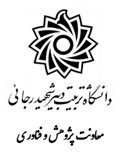 بسمه تعاليکاربرگ شماره 5- کاربرگ تأیید همكاري پژوهشگر پسا دکتری توسط دانشکده پذیرش دهندهجناب آقاي دكتر ...................................... معاون محترم پژوهش و فناوري با سلام و احترام؛به استحضار می رساند، تقاضاي آقاي/خانم دكتر .................................... داوطلب دوره پسا دكتري با توجه به اعلام نياز دانشكده و بررسي منابع و امكانات مورد نياز  و با  توجه به صلاحيت محقق و طرح پيشنهادي ارائه شده، بر اساس صورتجلسه شورای آموزشی-پژوهشی ............................ مورخ ................................ دانشكده (ضمیمه) و با توجه به نظر مسئول دوره پسادکتری مورد تاييد قرارگرفت. خواهشمند است دستور فرماييد اقدام لازم در اين مورد معمول گردد.                                                                                                                       تاريخ                                نام و نام خانوادگي رئیس دانشکده                                 امضاء